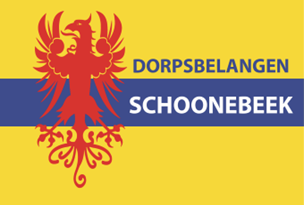 Aan: 	Leden bestuur Dorpsbelangen SchoonebeekVan:	Secretariaat Dorpsbelangen SchoonebeekDatum: 	31 oktober 2022Plaats: 	’t Aole GemientehoesBetreft: 	Notulen Vergadering Dorpsbelangen 19 oktober 2022Aanwezig:Jos van Hees		VoorzitterMarga Piek			SecretarisIngrid Gelton		NotulistAnnie Kroeze		BestuurslidHarry de Heij		BestuurslidJan Lautenbach		BestuurslidEric van Loon		Gebiedscoördinator GemeenteJoey Koops 		Politiek - D66Marinus Kastelein 	Politiek - 50+Afwezig:Henk Vredeveld	VicevoorzitterWill Wesseling		PenningmeesterGonnie Heidemans	BestuurslidMarcel Heidemans	BestuurslidWendy Middeljans	Bestuurslid Gasten:Judith AnholtsBrenda Geerlings 	Derrick CrossersNaomi Kuiper 		Derrick CrossersDe vergadering wordt tevens bijgewoond door een aantal inwoners.Opening en vaststelling agendaDe voorzitter heet alle aanwezigen van harte welkom opent de vergadering. Er zijn geen wijzigingen in de agenda. Subsidie-aanvragenThe Derrick CrossersEerst overhandigen Brenda en Naomi de voorzitter een boeket en mooi ingelijste foto, als dank voor financiële ondersteuning voor het WK eerder dit jaar. De Derrick Crossers dienen een verzoek voor een bijdrage in de Lichtwedstrijd die op 12 november gehouden wordt, als afsluiting van het seizoen. DBS heeft nog een aantal vragen over de begroting o.a. over catering vrijwilligers, verloting en EHBO. Definitief besluit wordt genomen in het besloten gedeelte van de vergadering.Zwembad De SlagenJudith Anholts heeft vragen over de beperkte openingstijden van zwembad De Slagen; het zwembad is nu op gezette tijden gesloten i.v.m. planningsproblemen. Zwemlessen gaan niet door, trimzwemmen ook niet. De voorzitter heeft contact gezocht met de teamleider zwembaden gem. Emmen; het blijkt dat het zwembad genoodzaakt is de openingstijden aan te passen door krapte op de arbeidsmarkt, personeel dat niet meer of niet volledig inzetbaar is, en vakanties. De gemeente Emmen heeft bij het Drenthe College de vraag uitgezet naar zweminstructeurs die bevoegd zijn om aan het bad te staan, evt. voor extra studiepunten. De voorzitter heeft de gemeente gevraagd DBS als EOP op de hoogte te houden van deze problematiek zodat we weten wat er speelt. Erik van Loon neemt contact op met dhr. Heidinga om te checken wat hier aan creatieve oplossingen voor bedacht kunnen worden. Notulen DBS-vergadering 28 september 2022De notulen zijn inmiddels op de website gepubliceerd. De Actiepuntenlijst en de Besluitenlijst worden hier niet aan toegevoegd.N.a.v. de notulen:- Pag. 1 Wildreflectoren: wordt vervolgd, heeft aandachtEr zijn verder geen op- of aanmerkingen, de notulen worden goedgekeurd.MededelingenHerinrichting Pienhoek inloopavond 1 november in AGActualisatie bestemmingsplan oude nederzettingen Schoonebeek, komt toelichting op, DBS heeft voorgesteld om dit in het AG te doenLijst ontvangen voor kopij JaknikkerWelkomstbordenDBS heeft de welkomstborden schoongemaakt. Het bord aan de Lauensteinstraat staat scheef en moet rechtgezet worden, het bord aan de Europaweg wordt vervangen; DBS checkt of bord besteld is.Wim Maatje stopt per 1 januari 2023 met het onderhoud van de welkomstborden. DBS plaatst een oproep op Facebook en website om vervanging te zoeken. ActiepuntenlijstWordt doorgenomen en bijgewerkt.Burgemeester bezoek 2 november 2022De werkgroep heeft een programma opgesteld. Er is een lunch in trouwzaal van ’t Aole Gemientehoes om 12:00 uur. De voorzitter toont de presentatie en geeft daar uitleg bij. Erik van Loon vraagt of er vragen zijn die hij al kan voorleggen aan de burgemeester.Evaluatie infomiddag ‘Wat biedt Schoonebeek’ 15 oktober 2022De informatiemiddag is erg succesvol verlopen, het evenement was goed georganiseerd en werd goed bezocht. Wellicht volgende keer meer aandacht besteden aan activiteiten voor jongeren. De wijkagenten waren niet aanwezig, zijn ook wat lastig te bereiken; dit is ook punt van aandacht bij het bezoek van de burgemeester, ook Erik van Loon heeft ze al een half jaar niet gesproken. Besloten wordt dit deze Informatiemiddag om de twee jaar te organiseren. Het blijkt we beter te zijn om de bezetting van de stand van tevoren in te delen, nu was er eigenlijk te weinig bezetting.Vergaderingen en besprekingenUitvoeringsoverleg: heeft niet plaatsgevondenICT: opzet voor nieuwe website wordt goedgekeurd, gaat volgende week live. DBS besluit dat contact met derden altijd via het DBS-email account dient te lopen, geen persoonlijke email adressen gebruikenSpeeltuinen DBS: Beekpunge wil graag een speeltuintje op het veldje waar recentelijk alles weggehaald is. Zij hebben een offerte gestuurd naar DBS. Annie heeft daarop de aanvraagprocedure uitgelegd, maar hier hebben we nog geen reactie op terug ontvangen. Pienhoek wil graag op MAVO-terrein een speeltuin; gewezen op de infoavond m.b.t. andere plannen voor dit terrein. Platform de Velden: vindt plaats op 3 novemberSpeeddisplay: staat momenteel  aan het Kerkeind. Display van de Europaweg is verwijderd, deze wordt nagekeken.Dorpspark: geen nieuws.AED – de kast van de AED aan de Pienhoek was vernield, is inmiddels vervangen.Afvalwater NAMDBS volgt de ronde tafelsessies om op de hoogte te blijven van wat er speelt. Betrokkenheid van de inwoners van Schoonebeek lijkt laag te liggen. DBS blijft hierover communiceren via informatieavonden, de informatie is ook te vinden op de website.RondvraagStraatmeubilair: bij de sportschool hoek Burg. Osselaan/Europaweg staat een rond bankje bestaande uit een betonnen rand met plankjes. Deze is helemaal kapot en ziet er erg lelijk uit. Dit blijkt gemeentelijk eigendom te zijn; Erik stelt voor om dit via Idee voor de Buurt te regelen. DBS stelt voor om er een foto van te maken en deze via de app Buiten Beter (voor onvolkomenheden m.b.t. grijs en groen) naar de gemeente te sturen.Sluiting vergaderingDe voorzitter bedankt eenieder voor aanwezigheid en inbreng en sluit de vergadering om 20:44 uur.De volgende vergadering is op woensdag 16 november 2022, 19:00 uur.